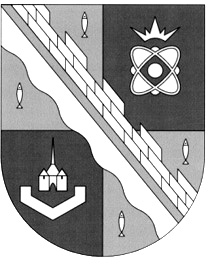 администрация МУНИЦИПАЛЬНОГО ОБРАЗОВАНИЯ                                           сосновоборский городской округ ЛЕНИНГРАДСКОЙ ОБЛАСТИПОСТАНОВЛЕНИЕот 05/04/2013 № 899____________________________________________________________________________ с изменениями от 04.06.2013 №1438__________________________________________________________________________________________________________________Об утверждении Порядка размещения сведений о доходах, об имуществе и  обязательствах  имущественного характера  руководителей муниципальных учреждений в информационно-телекоммуникационной сети Интернет на официальном  сайте  Сосновоборского городского округа и предоставления этих сведений средствам массовой информации для опубликованияВ соответствии с Федеральным законом от 25 декабря 2008 года N 273-ФЗ «О противодействии коррупции», Указом Президента Российской Федерации от 18 мая 2009 года N 561 «Об утверждении порядка размещения сведений о доходах, об имуществе и обязательствах имущественного характера лиц, замещающих государственные должности Российской Федерации, федеральных государственных служащих и членов их семей на официальных сайтах федеральных государственных органов и государственных органов субъектов Российской Федерации и предоставления этих сведений общероссийским средствам массовой информации для опубликования», администрация Сосновоборского городского округа  п о с т а н о в л я е т:1. Утвердить Порядок размещения сведений о доходах, об имуществе и обязательствах имущественного характера  руководителей муниципальных учреждений  и членов их семей  в информационно-телекоммуникационной сети Интернет на официальном сайте Сосновоборского городского округа и предоставления этих сведений средствам массовой информации для опубликования, согласно приложению. 2.  Установить,  что размещение  сведений о доходах, об имуществе и обязательствах имущественного характера  руководителей муниципальных учреждений  и членов их семей  в информационно-телекоммуникационной сети Интернет на официальном сайте Сосновоборского городского округа и предоставления этих сведений средствам массовой информации для опубликования   организует отдел кадров и спецработы администрации.3. Отделу кадров и спецработы ознакомить руководителей муниципальных учреждений,  с Порядком  утвержденным пунктом 1 данного постановления, под роспись.4. Назначить ответственным за размещение сведений о доходах, об имуществе и обязательствах имущественного характера  руководителей муниципальных учреждений  и членов их семей  в информационно-телекоммуникационной сети  Интернет на официальном сайте Сосновоборского городского округа и предоставления этих сведений средствам массовой информации для опубликования – начальника пресс-центр администрации Арибжанова Р.М.5. Пресс-центру администрации разместить настоящее постановление на официальном сайте Сосновоборского городского округа.6.  Постановление вступает в силу со дня подписания.7. Контроль за исполнением настоящего постановления возложить на заместителя главы администрации по безопасности и организационным вопросам Калюжного А.В.Глава администрацииСосновоборского городского округа                                                                          В.И.Голиковисп. Губочкина Т.Н.; БЗСОГЛАСОВАНО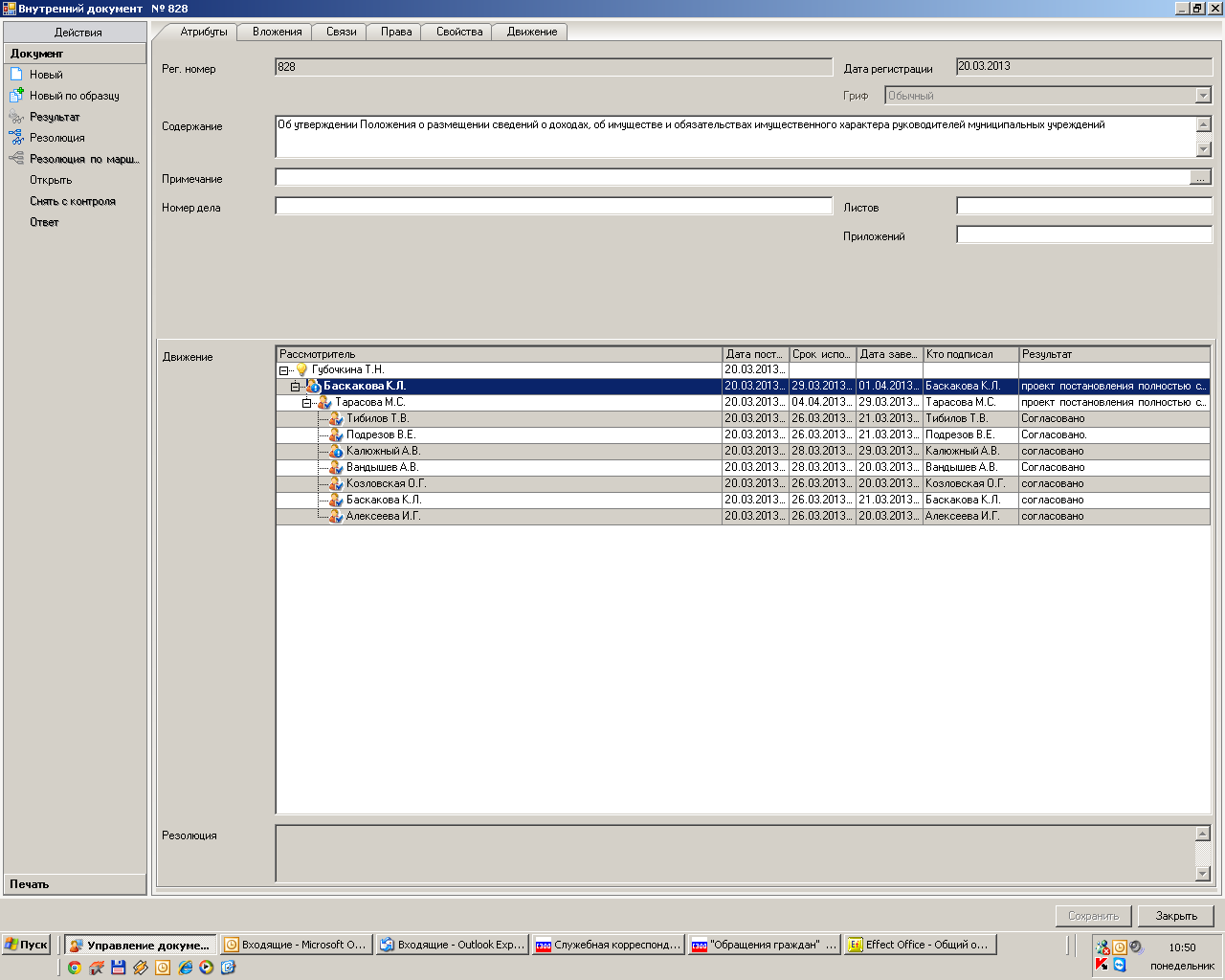 Рассылка:								       Заместителям главы администрации,	                   						 КФ, КСЗН, КО, КУМИ, КАГиЗ,     ОФКСиМП, пресс-центр,             отдел культуры,  отдел кадров        УТВЕРЖДЕН								постановлением администрации                                                                                     Сосновоборского городского округа                                                                                      от 05/04/2013 № 899                                                                                        ( с изм. от 04.06.2013 №1438)                                                                                                    (Приложение) ПОРЯДОКразмещения сведений о доходах, об имуществе и обязательствах имущественного характера  руководителей муниципальных учреждений  и членов их семей  в информационно-телекоммуникационной сети Интернет на официальном сайте Сосновоборского городского округа и предоставления этих сведений средствам массовой информации для опубликования1. Настоящим Порядком устанавливаются обязанности работодателя по размещению сведений о доходах, об имуществе и обязательствах имущественного характера  руководителей муниципальных учреждений и членов их семей  в информационно-телекоммуникационной сети Интернет на официальном сайте Сосновоборского городского округа и предоставления этих сведений средствам массовой информации для опубликования в связи с  их запросами.2. На официальном сайте Сосновоборского городского округа  размещаются и средствам массовой информации предоставляются по их запросу для опубликования следующие сведения о доходах, об имуществе и обязательствах имущественного характера:а) перечень объектов недвижимого имущества, принадлежащих муниципальному служащему, его супруге (супругу) и несовершеннолетним детям на праве собственности или находящихся в их пользовании, с указанием вида, площади и страны расположения каждого из них;б) перечень транспортных средств с указанием вида и марки, принадлежащих на праве собственности муниципальному служащему, его супруге (супругу) и несовершеннолетним детям;в) декларированный годовой доход муниципального служащего, его супруги (супруга) и несовершеннолетних детей.3. Сведения о доходах, об имуществе и обязательствах имущественного характера размещаются на официальном сайте, по форме согласно приложению к настоящему Порядку.4. В размещаемых на официальном сайте и предоставляемых средствам массовой информации для опубликования сведениях о доходах, об имуществе и обязательствах имущественного характера запрещается указывать:а) иные сведения (кроме указанных в пункте 2 настоящего Порядка) о доходах муниципального  служащего, его супруги (супруга) и несовершеннолетних детей, об имуществе, принадлежащем на праве собственности названным лицам, и об их обязательствах имущественного характера;б) персональные данные супруги (супруга), детей и иных членов семьи муниципального служащего;в) данные, позволяющие определить место жительства, почтовый адрес, телефон и иные индивидуальные средства коммуникации муниципального  служащего, его супруги (супруга), детей и иных членов семьи;г) данные, позволяющие определить местонахождение объектов недвижимого имущества, принадлежащих муниципальному  служащему, его супруге (супругу), детям, иным членам семьи на праве собственности или находящихся в их пользовании;д) информацию, отнесенную к государственной тайне или являющуюся конфиденциальной.5. Руководители муниципальных учреждений одновременно со сведениями о доходах, об имуществе и обязательствах имущественного характера, представляемыми в отдел кадров и спецработы соответствии с утвержденными Правилами  представления лицом, поступающим на  работу на должность  руководителя муниципального учреждения, а также руководителем муниципального учреждения сведений о своих доходах, об имуществе и обязательствах имущественного характера и о доходах, об имуществе и обязательствах имущественного характера своих супруга (супруги) и несовершеннолетних детей, представляют сведения  подлежащие размещению на официальном сайте, по форме, указанной в пункте 3 настоящего Порядка. Форма представляется как на бумажном носителе, так и в электронном виде. 6. При представлении уточненных сведений о доходах, об имуществе и обязательствах имущественного характера руководитель муниципального учреждения   повторно представляет сведения о доходах, об имуществе и обязательствах имущественного характера, подлежащие размещению на официальном сайте, по форме, указанной в пункте 3 настоящего Порядка, если уточненные сведения касаются сведений, предусмотренных формой.7. Сведения о доходах, об имуществе и обязательствах имущественного характера, представляемые руководителем муниципального учреждения, размещаются пресс-центром администрации  на официальном сайте  в течение 14 рабочих дней со дня истечения срока, установленного для подачи справок о доходах, об имуществе и обязательствах имущественного характера. ( изменения в данный пункт внесены постановлением №1438)8. Сведения для опубликования предоставляются в связи с запросами средств массовой информации в случае, если запрашиваемые сведения отсутствуют на официальном сайте.9. Запрос средств  массовой информации должен содержать фамилию, имя, отчество руководителя, а также полное наименование муниципального учреждения, сведения о руководителе которого запрашиваются для опубликования.10. Отдел кадров и спецработы администрации:а) в 3-дневный срок со дня поступления запроса от средств массовой информации письменно сообщает об этом руководителю муниципального учреждения, в отношении которого поступил запрос;б) в 7-дневный срок со дня поступления запроса от средств массовой информации обеспечивает предоставление ему сведений по форме, указанной в пункте 3 настоящего Порядка, если запрашиваемые сведения отсутствуют на официальном сайте.11. Ответственные за подготовку  и  размещение   сведений о доходах, об имуществе и обязательствах имущественного характера  руководителей муниципальных учреждений  и  членов их семей  в информационно-телекоммуникационной сети Интернет на официальном сайте Сосновоборского городского округа   и  предоставление этих сведений средствам массовой информации для опубликования несут в соответствии с законодательством Российской Федерации ответственность за несоблюдение настоящего Порядка, а также за  разглашение сведений, отнесенных к государственной тайне или являющихся конфиденциальными.СВЕДЕНИЯо доходах за отчетный период с 1 января по 31 декабря 20__ года, об имуществе и обязательствах имущественного характера по состоянию на конец отчетного периода, представленных  ________________________________________________ руководителем                                                                                                                                                                      (фамилия, имя, отчество)______________________________________________________________________________________________________________________                                (полное наименование муниципального учреждения (краткое наименование учреждения) Достоверность и полноту настоящих сведений подтверждаю:«_____»  _________________ 20__ г. __________________________________________________________________________________   _________________________                          (фамилия, имя, отчество руководителя муниципального учреждения)            (подпись)«_____»  _________________ 20__ г. __________________________________________________________________________________   _________________________                                 (фамилия, имя, отчество лица, принявшего сведения)                   (подпись)    Примечание:<*>   Указывается   только   фамилия,  имя,  отчество  руководителя муниципального учреждения.          Фамилия,  имя,  отчество супруги (супруга) и несовершеннолетних детей не указываются.<**>  Указывается  полное и краткое наименование возглавляемого муниципального учреждения<***> Указывается,  например:  жилой дом, земельный участок, квартира и т.д.<****> Указывается Россия или иная страна (государство). 				Приложение К Порядку размещения сведений о доходах, об имуществе и обязательствах имущественного характера  руководителей муниципальных учреждений, и членов их семей  в информационно-телекоммуникационной сети Интернет на официальном сайте Сосновоборского городского округа и предоставления этих сведений средствам массовой информации для опубликования(Форма)Фамилия, имя,   
     отчество     
 руководителя муниципального учреждения<*>Полное наименование муниципального учреждения (краткое наименование)<**>Деклари-
рованный
годовой 
доход за
20__ год
(руб.)  Перечень объектов недвижимого  
имущества и транспортных средств,
принадлежащих на праве собственностиПеречень объектов недвижимого  
имущества и транспортных средств,
принадлежащих на праве собственностиПеречень объектов недвижимого  
имущества и транспортных средств,
принадлежащих на праве собственностиПеречень объектов недвижимого  
имущества и транспортных средств,
принадлежащих на праве собственностиПеречень объектов    
 недвижимого имущества, 
   находящихся в пользованииПеречень объектов    
 недвижимого имущества, 
   находящихся в пользованииПеречень объектов    
 недвижимого имущества, 
   находящихся в пользованииФамилия, имя,   
     отчество     
 руководителя муниципального учреждения<*>Полное наименование муниципального учреждения (краткое наименование)<**>Деклари-
рованный
годовой 
доход за
20__ год
(руб.)  объекты недвижимого   
       имуществаобъекты недвижимого   
       имуществаобъекты недвижимого   
       имуществатранспортные 
средства
(вид,марка)вид     
объектов
недвижимого    
имуществаплощадь
(кв. м)страна 
расположенияФамилия, имя,   
     отчество     
 руководителя муниципального учреждения<*>Полное наименование муниципального учреждения (краткое наименование)<**>Деклари-
рованный
годовой 
доход за
20__ год
(руб.)  вид     
объектов
недвижимого    
имущества    
<***>площадь
(кв. м)страна 
распо- 
ложения
<****>транспортные 
средства
(вид,марка)вид     
объектов
недвижимого    
имуществаплощадь
(кв. м)страна 
расположенияСупруга (супруг)  Несовершеннолетний
ребенок (сын или дочь)